Unité 32. Modélisation des courants océaniques 1 : matériel utilisé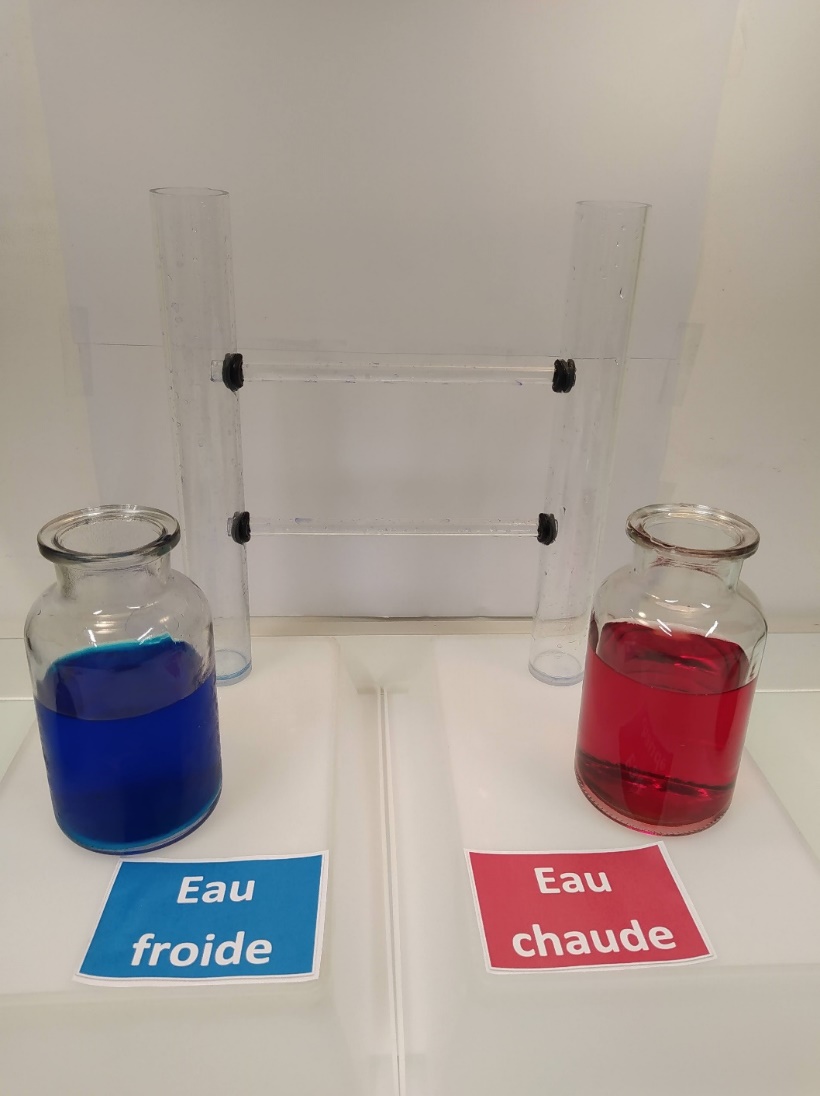 2 : Remplissage des colonnes 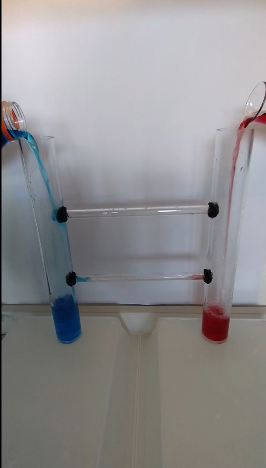 3 : Mise en mouvement de l’eau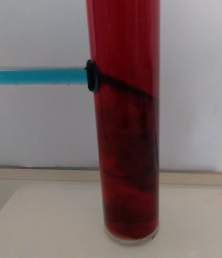 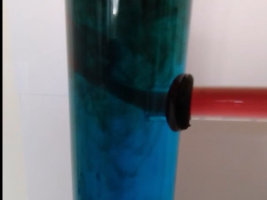 4 : Résultats 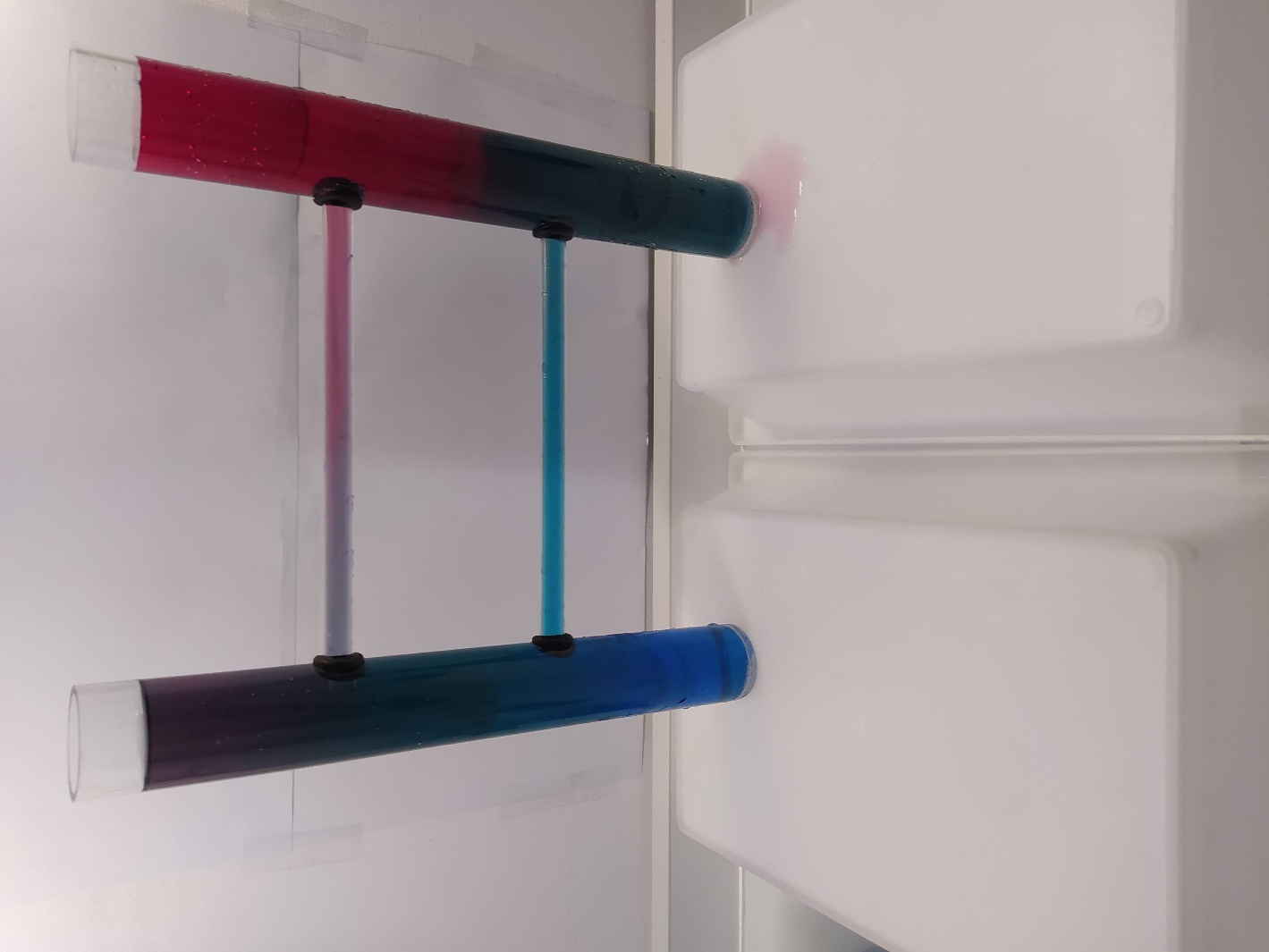 